Изх. № ................. /............2022 г.НА ВНИМАНИЕТО НА ВСИЧКИ ЗАИНТЕРЕСОВАНИ ЛИЦАПОКАНА
за привличане на външен експерт за участие в комисия във връзка с провеждане и възлагане на обществена поръчка с предмет: „Доставка на хранителни продукти и безалкохолни и алкохолни напитки за нуждите на ИА „Военни клубове и военно-почивно дело“, по обособени позиции“.	УВАЖАЕМИ ДАМИ И ГОСПОДА,	Изпълнителна агенция “Военни клубове и военно-почивно дело” (Агенцията) има намерението да проведе и възложи обществена поръчка чрез открита процедура по Закона за обществените поръчки (ЗОП) с предмет: „Доставка на хранителни продукти и безалкохолни и алкохолни напитки за нуждите на ИА „Военни клубове и военно-почивно дело“, по обособени позиции (I–ва обособена позиция – „Доставка на хранителни продукти за Териториална дирекция – София“; II–ра обособена позиция – „Доставка на безалкохолни и алкохолни напитки за Териториална дирекция – София“; III–та обособена позиция – „Доставка на хранителни продукти за Териториална дирекция – Пловдив“; IV–та обособена позиция – „Доставка на безалкохолни и алкохолни напитки за Териториална дирекция – Пловдив“; V–та обособена позиция – „Доставка на хранителни продукти за Териториална дирекция – Варна“; VI–та обособена позиция – „Доставка на безалкохолни и алкохолни напитки за Териториална дирекция – Варна“; VII–ма обособена позиция – „Доставка на хранителни продукти за Териториална дирекция – Бургас“; VIII–ма обособена позиция – „Доставка на безалкохолни и алкохолни напитки за Териториална дирекция – Бургас“)..	Изпълнителна агенция “Военни клубове и военно-почивно дело” не разполага с експерт в областта на храненето. В тази връзка бихме желали в качеството Ви на експерт в тази област да отправим покана към Вас за участие като член в комисията по разглеждане и оценка на офертите, които ще бъдат подадени при провеждане на процедурата.Експерта следва да отговаря на следните изисквания:1. Да има опит в областта на хранителните продукти и безалкохолни и алкохолни напитки;2. Да е запознат с актуалната нормативната уредба относно качеството на хранителните продукти и напитки, тяхното съхранение, транспортиране и доставката им.Забележка:* Предвид специфичния предмет на процедурата, участието в подготовка и/или провеждане на обществена поръчка със същият или аналогичен предмет ще даде предимство за експертите отговорили на поканата, за което към офертата се представят необходимите доказателства.  ** Обществената поръчка ще бъде проведена чрез платформата по чл. 39а от ЗОП - ЦАИС ЕОП, поради което експерта следва да познава начина на работа в електронната система, както и да има нужните познания и практика по Закона за обществени поръчки и Правилника за неговото прилагане. 	Предоставената оферта следва да бъде изготвена съобразно приложените образци към поканата. 	При разглеждане на получената от Вас оферта ще бъдат взети под внимание:	- професионалната компетентност/опит, доказани по надлежния начин с документи, приложени към офертата; 	- посочената цена за изпълнение на предлаганата услуга;	Към поканата се прилага декларация (в свободен текст), че лицето не е осъждано за умишлени престъпления от общ характер и не е лишено от правото да упражнява професия или дейност свързана с предмета на поканата.	Лице за контакт: Диана Ташева – главен експерт в отдел “Обществени поръчки”,              тел: 02 92 21767.	Офертата следва да бъде представена в запечатана непрозрачна опаковка, не по-късно от 17:30 часа на 19.05.2022 г., на адрес: гр. София, бул. “Цар Освободител” № 7 (Център за информационно и административно обслужване).	Неразделна част от настоящата покана са: 	1. Образец № 1 “Представяне на участника”;	2. Образец № 2 “Ценово предложение”.Обществената поръчка е публикувана в ЦАИС ЕОП в профила на купувача на Агенцията под номер 00515-2022-0016.								ИЗПЪЛНИТЕЛЕН ДИРЕКТОР                                                             			НА ИЗПЪЛНИТЕЛНА АГЕНЦИЯ                          	                                  			“ВОЕННИ КЛУБОВЕ И 				                     			ВОЕННО-ПОЧИВНО ДЕЛО”:                            								ИВАН КОЖУХАРОВОбразец № 1ДОИЗПЪЛНИТЕЛНИЯ ДИРЕКТОР НА ИА “ВОЕННИ КЛУБОВЕ И ВОЕННО–ПОЧИВНО ДЕЛО”ГР. СОФИЯ,БУЛ.“ЦАР ОСВОБОДИТЕЛ” № 7ПРЕДСТАВЯНЕ НА УЧАСТНИКАЗа привличане на външен експерт за участие в комисия във връзка с провеждане и възлагане на обществена поръчка с предмет: „Доставка на хранителни продукти и безалкохолни и алкохолни напитки за нуждите на ИА „Военни клубове и военно-почивно дело“, по обособени позиции (I–ва обособена позиция – „Доставка на хранителни продукти за Териториална дирекция – София“; II–ра обособена позиция – „Доставка на безалкохолни и алкохолни напитки за Териториална дирекция – София“; III–та обособена позиция – „Доставка на хранителни продукти за Териториална дирекция – Пловдив“; IV–та обособена позиция – „Доставка на безалкохолни и алкохолни напитки за Териториална дирекция – Пловдив“; V–та обособена позиция – „Доставка на хранителни продукти за Териториална дирекция – Варна“; VI–та обособена позиция – „Доставка на безалкохолни и алкохолни напитки за Териториална дирекция – Варна“; VII–ма обособена позиция – „Доставка на хранителни продукти за Териториална дирекция – Бургас“; VIII–ма обособена позиция – „Доставка на безалкохолни и алкохолни напитки за Териториална дирекция – Бургас“).Административни сведения:Наименование на участника/лицето подаващо оферта: ............................................................................ ..........................................................................................................................................................................ЕИК/БУЛСТАТ/ЕГН ........................................................, Седалище: пощенски код, населено място: ..........................................................., ул./бул. №, блок №, вход, етаж: ..........................................................................................................................................................................Адрес за кореспонденция:– пощенски код, населено място: ................................................................... ул./бул. №, блок №, вход, етаж: ...................................................................................................................Телефон: ......................................................E-mail адрес: ...........................................................................Данни за банковата сметка: Обслужваща банка:........................................................................................ IBAN.......................................................... BIC............................................................. Титуляр на сметката:........................................................................................................................................................	УВАЖАЕМИ ДАМИ И ГОСПОДА,	Декларирам/ме, че ако офертата бъде приета, предложената от мен/нас цена ще остане постоянна и няма да бъде променяна по време на изпълнението на услугата.	Декларирам/ме, че ако офертата бъде приета, ще изпълня/им услугата в пълно съответствие с поставените от Вас условия и действащото законодателство в областта на храненето.	Декларирам/ме, че разполагам/ме с нужната професионална компетентност, свързана с предмета на обществената поръчка ( минимум 2 години), а именно:Декларирам/ме, че притежавам/ме следния опит, в областта на храненето ..................................................................................................................................................................................................................................................................................................................................................,                                                          (попълва се от оферента - текст свободен формат)и прилагам следните документи доказващи декларираното:....................................................................	С подаване на настоящата оферта, направените от мен/нас предложения и поети ангажименти са валидни за срок от ........................... месеца от датата,определена като краен срок за подаване на офертите (не по - малко от 6 месеца).	Офертата ще остане обвързваща за посочения срок и може да бъде приета по всяко време, преди изтичане на този срок.Дата ________/_________/________Име и фамилия ___________________Подпис __________________________Образец № 2ДОИЗПЪЛНИТЕЛНИЯ ДИРЕКТОР НА ИА “ВОЕННИ КЛУБОВЕ И ВОЕННО–ПОЧИВНО ДЕЛО”ГР. СОФИЯ,БУЛ.“ЦАР ОСВОБОДИТЕЛ” № 7ЦЕНОВО ПРЕДЛОЖЕНИЕЗа привличане на външен експерт за участие в комисия във връзка с провеждане и възлагане на обществена поръчка с предмет: „Доставка на хранителни продукти и безалкохолни и алкохолни напитки за нуждите на ИА „Военни клубове и военно-почивно дело“, по обособени позиции (I–ва обособена позиция – „Доставка на хранителни продукти за Териториална дирекция – София“; II–ра обособена позиция – „Доставка на безалкохолни и алкохолни напитки за Териториална дирекция – София“; III–та обособена позиция – „Доставка на хранителни продукти за Териториална дирекция – Пловдив“; IV–та обособена позиция – „Доставка на безалкохолни и алкохолни напитки за Териториална дирекция – Пловдив“; V–та обособена позиция – „Доставка на хранителни продукти за Териториална дирекция – Варна“; VI–та обособена позиция – „Доставка на безалкохолни и алкохолни напитки за Териториална дирекция – Варна“; VII–ма обособена позиция – „Доставка на хранителни продукти за Териториална дирекция – Бургас“; VIII–ма обособена позиция – „Доставка на безалкохолни и алкохолни напитки за Териториална дирекция – Бургас“).	УВАЖАЕМИ ДАМИ И ГОСПОДА,	Във връзка с публикуваната от Вас покана и в съответствие с поставените от Вас изисквания, приложено Ви представям цена за изпълнение на услугата..................................................	В цената за изпълнение на услугата се включват всички разходи по нейното осъществяване.Дата ________/_________/________Име и фамилия _________________________Подпис __________________________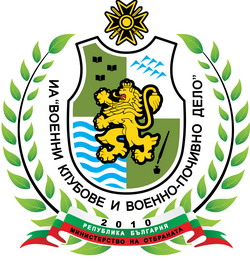 МИНИСТЕРСТВО НА ОТБРАНАТАИЗПЪЛНИТЕЛНА АГЕНЦИЯ„ВОЕННИ КЛУБОВЕ И ВОЕННО-ПОЧИВНО ДЕЛО”1000, гр.София, бул. “Цар Освободител” № 7тел./факс 02 953 33 74Име и фамилия на експертаПрофесионална компетентност